АэродинамикаДиски23"22"Аксессуары дисковДвигательВыхлопная системаАксессуары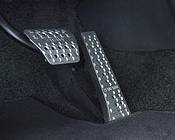 АЛЮМИНИЕВЫЕ ПЕДАЛИ HAMANN
Для машин с АКПП.артикул: 80 099 120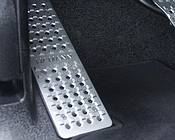 ПЛОЩАДКА ДЛЯ ЛЕВОЙ НОГИ HAMANN
Алюминий.

Для машин с левосторонним рулемартикул: 80 099 121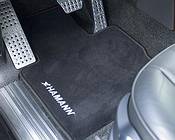 ЭКСКЛЮЗИВНЫЙ КОМПЛЕКТ КОВРИКОВ HAMANN
Черный велюр, с вышитым логотипом HAMANN серебряного цвета

Для машин с левосторонним рулемартикул: 80 000 120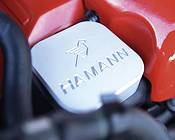 НАКЛАДКА НА КРЫШКУ МАСЛОБАКА HAMANN
Алюминий.артикул: 80 099 117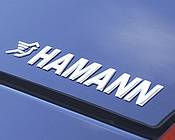 HAMANN  EMBLEM
Color chrome with single letters size: 125 x 16 mm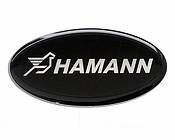 HAMANN  EMBLEM OVAL
Color black with Logo in color silver
for front grill & rear-lid Size: 85 x 43 mm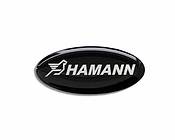 HAMANN  EMBLEM OVAL
Color black with Logo in color silver
for steering wheel Size: 45 x 20 mm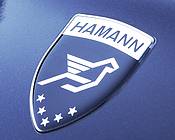 HAMANN  EMBLEM COAT OF ARMS
Color black with chrome
Size: 73 x 57 mm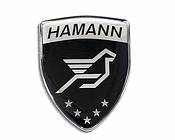 HAMANN  EMBLEM COAT OF ARMS
Color black with chrome
Size: 40 x 31 mm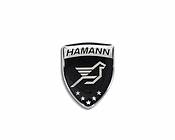 HAMANN  EMBLEM COAT OF ARMS
Color black with chrome
Size: 25 x 20 mm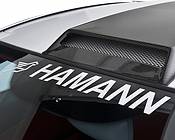 HAMANN  WINDSHIELD STICKER
Available colors: white, black, silver, chrome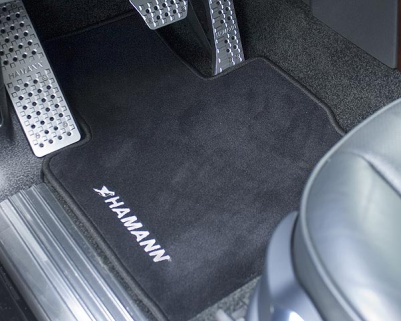 ЭКСКЛЮЗИВНЫЙ КОМПЛЕКТ КОВРИКОВ HAMANN 
Исск. замша черного цвета с вышитым логотипом HAMANN серебряного цвета
Для машин с левосторонним рулемартикул: 80 000120